.#80 Count IntroIntro Danced once at the start of the dance[01 - 08]: Arms, HipsMain Dance[01 - 08]: Side Rock, Weave, Side Rock, Weave ¼ Turn[09 - 16]:Double Heel Switches, Heel Switches, Heel Twist[17 - 24]: Back Shuffle, ½ Turn Shuffle, Cross Side Sailor Step[25 - 32]: Cross, ¼ Back, Back, Back, Pony StepsTAG 2: danced here, followed by TAG 1 on wall 4[33 - 40]: 1/4 Step Sweep, ¼ Back, ¼ Side , Heel Toe Heel, Swivels[41 - 48]: Shuffle, Shuffle, ¾ Walk Around[49 - 56]: Mash Potato Steps, Back Rock & Back Rock[57 - 64] Jump Forward, ¼ Jump Back, Jump Forward, ¼ Jump Back, Out Out, HipsTag 1 Danced after wall 2 and after Tag 2[01 - 16]: Heel Bounces[17 - 24]: Side Rock x 2 & Side Rock x 2[25 - 32]: Side Rock & Side Rock & Side, HipsTag 2 Danced after 32 counts of wall 4.[01 - 16]: Stomp, Hold, Stomp, Hold[17 - 24]: Stomp, Hold, Stomp, Hold[25 -32]: Walk Back x4, Run round x4, Out, OutLast Update - 14 Dec. 2020-R2Get Juicy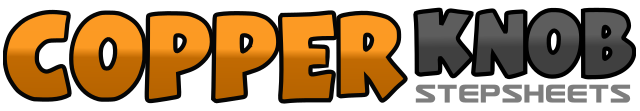 .......Count:64Wall:2Level:Intermediate.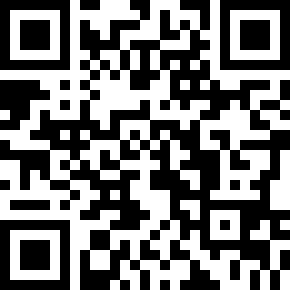 Choreographer:Mark Furnell (UK), Chris Godden (UK), Ray Jones (WLS) & Matt Lewis (UK) - September 2020Mark Furnell (UK), Chris Godden (UK), Ray Jones (WLS) & Matt Lewis (UK) - September 2020Mark Furnell (UK), Chris Godden (UK), Ray Jones (WLS) & Matt Lewis (UK) - September 2020Mark Furnell (UK), Chris Godden (UK), Ray Jones (WLS) & Matt Lewis (UK) - September 2020Mark Furnell (UK), Chris Godden (UK), Ray Jones (WLS) & Matt Lewis (UK) - September 2020.Music:Juicy Wiggle - RedfooJuicy Wiggle - RedfooJuicy Wiggle - RedfooJuicy Wiggle - RedfooJuicy Wiggle - Redfoo........1&Place right arm forward, place left arm forward2&Clap hands together (arms still extended), pull both arms towards chest3&Place right hand on right hip, place left hand on left hip4&Place right hand on left hip, place left hand on right hip5-6Bump hips right placing right hand on right hip left hand on left hip, hold7&8Bump hips left, bump hips right, bump hips left1-2Rock right to right, recover weight onto left3&4Step right behind left, step left to left, cross right over left5-6Rock left to left, recover weight onto right7&8Step left behind right, turn ¼ right step right forward, step left forward (3:00)1-2Touch right heel forward, touch right heel forward,&3-4Step right beside left, touch left heel forward, touch left heel forward&5Step left beside right, touch right heel forward&6Step right beside left, touch left heel forward&7Step left beside right, touch right toe forward&8Twist right heel out, twist heel to centre1&2Step right back, step left beside right, step right back3&4Turn ¼ left step left to left, step right beside left, turn ¼ left step left forward (9:00)5-6Cross right over left, step left to left7&8Step right behind left, step left to left, step right to right1-2Cross left over right, turn ¼ left step right back (6:00)3-4Step left back, step right back5&Step left back hitching right knee, step right forward6&Step left beside right hitching right knee, step right forward7&Step left beside right hitching right knee, step right forward8Step left beside right hitching right knee1-2Turn ¼ right step right forward sweep left from back to front, cross left over right (9:00)3-4Turn ¼ left step right back, turn ¼ left step left to left (3:00)5&6Twist right heel in, twist right toe in, twist right heel in7&8Twist both heels left, twist both toes left, twist both heels left1&2Step right to right diagonal, step left beside right, step right to right diagonal3&4Step left to left diagonal, step right beside left, step left to left diagonal5-6Turn ¼ right step right forward, turn ¼ right step left forward (9:00)7-8Turn ¼ right step right forward, step left beside right (12:00)&1Twist both heels out, step right back twist both heels in&2Twist both heels out, step left back twist both heel in&3-4Twist both heels out, step right back twist both heels in, step left back5-6Rock right back, recover weight onto left&7-8Step right beside left, rock left back, recover weight onto right&1Step left forward, step right beside left&2Turn ¼ right step left back, step right beside left (3:00)&3Step left forward, step right beside left&4Turn ¼ right step left back, step right beside left (6:00)&5-6Step left forward, step right to right, bump hips right7&8Bump hips left, bump hips right, bump hips left1-8Bounce right heel 8 times raising right arm to right side9-16Bounce left heel 8 times raising left arm to left side1-2Rock right to right, recover weight onto left3-4Rock right to right, recover weight onto left&5-6Step right beside left, rock left to left, recover weight onto right7-8Rock left to left, recover weight onto right&1-2Step left beside right, rock right to right, recover weight onto left&3-4Step right beside left, rock left to left, recover weight onto right&5-6Step left beside right, step right to right, bump hips right7&8Bump hips left, bump hips right, bump hips left1-8Stomp right to right diagonal, hold 7 counts9-16Stomp left to left diagonal, hold 7 counts1-4Stomp right to right diagonal, hold 3 counts5-8Stomp left to left diagonal, hold 3 counts1-2Step right back, step left back3-4Step right back, step left back5&6&Run Right, Left, Right, Left making full turn Right,7-8Step Right to Right, Step Left to Left